 С И Б И Р С К А Я	А К А Д Е М И Я	Т У Р И З М А  630007, Россия, Новосибирск, ул. Спартака, д.12/1, оф. 301, 302, тел: 8(383) 211-90-91, тел. 8-903-917-0245, www.s-a-t.ru; E-mail: sat@s-a-t.ru, лицензия №10268 от «21» апреля 2017 г. серия 54Л01 №0003763, выданна Министерством образования, науки и инновационной  политики  Новосибирской области бессрочноСтоимость образовательных услуг на 2021 г.            Если вас заинтересовали наши курсы, вы можете отправить заявку на обучение на e-mail: sat@s-a-t.ru или заполнить заявку на сайте www.s-a-t.ruт. 8(383) 211-90-91 (многоканальный), т.: +7 903 917 0245Подпишитесь и узнавайте о наших новых курсах, семинарах и вебинарах:C уважением, генеральный директор АНОО ДПО «Сибирская Академия Туризма», Беленок Ирина АлександровнаПрограмма «Менеджмент туристского бизнеса»Программа «Менеджмент туристского бизнеса»Программа «Менеджмент туристского бизнеса»Программа «Менеджмент туристского бизнеса»Программа «Менеджмент туристского бизнеса»Программа «Менеджмент туристского бизнеса»Программа «Менеджмент туристского бизнеса»№НаименованиеФормат обученияКол-во ака д.ч.По окончанииФорма обученияСтоимость за весь период обучения,руб.1Дополнительная профессиональная программа профессиональной переподготовки «Менеджмент туристского бизнеса»Индивидуаль-ный, очно- заочный252защита итоговой выпускной работы с выдачей диплома установленного образца3 раза в неделю с 17 ч. до 20:10 ч.(время обучения согласовывается)67000-002Дополнительная профессиональная программа профессиональной переподготовки «Менеджмент туристского бизнеса»Групповой, очно-заочный252защита итоговой выпускной работы с выдачей диплома установленного образца3 раза в неделю с 17 ч. до 20:10 ч.(время обучения согласовывается)43000-003Дополнительная профессиональная программа профессиональной переподготовки «Менеджмент туристского бизнеса»Дистанцион- ный252защита итоговой выпускной работы с выдачей диплома установленного образцаСамостоятельная работа25000-004Дополнительная профессиональная программа повышения квалификации «Менеджмент туристского бизнеса»Индивидуаль-ный, очно-заочный40защита итоговой выпускнойработы с выдачей удостоверения установленного образца5 дней обучения по графику22700-005Дополнительная профессиональная программа повышения квалификации «Менеджмент туристского бизнеса»Групповой, очно-заочный40защита итоговой выпускнойработы с выдачей удостоверения установленного образца5 дней обучения по графику14900-006Дополнительная профессиональная программа повышения квалификации «Менеджмент туристского бизнеса»Дистанцион- ный40защита итоговой выпускнойработы с выдачей удостоверения установленного образцаСамостоятельная работа8000-00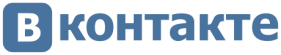 Sibtouracadem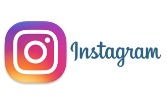 #Sibtouracademy#Job_ guides #Asgardtour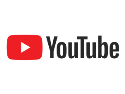 Siberian Akademy of Tourism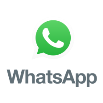 +7 903 917 0245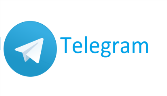 SibTour